Delta Kappa Gamma Holds January MeetingThe Beta Chi Chapter of the Delta Kappa Gamma Society International held its January meeting on the 17th at 5:00 p.m. at the Catahoula Parish School Board.  Delta Kappa Gamma (ΔΚΓ) Society was founded in 1929 as a medium through which women leaders in education might gain recognition.  This meeting was called to order by President Linda Edwards.   Member Tia Neal introduced the new Beta Chi website.  This is the first time in Beta Chi history that our chapter has been on the internet.  To learn more about our chapter, what Delta Kappa Gamma does and what it stands for, please visit us on the web at http://deltakappagammaepsilonbetachi.weebly.com .Potential new members Kasi Cader and Alisha Trisler were welcomed to our meeting.  We were honored that these ladies came to join us. President Edwards then led the devotional entitled “Smile.”  She reminded us to just how easy it is to smile and give thanks.  President Edwards read the minutes of the last meeting and the minutes were approved as read.  Treasurer Jimmye Campbell read the treasurer’s report.  The Epsilon State Convention is fast approaching in March, so the discussion of our first timers’ theme basket arose.  The theme of the basket will be “Let’s Get Physical” and will be filled with things that help people stay physically and mentally fit.  The purpose of the basket is to help “first timers.”  The basket will be taken to the state convention and donations are made toward the basket by purchasing a ticket.  A ticket is drawn and the winner receives the basket.  The money raised is donated to a member who wishes to attend an international or regional convention for the first time.  Beta Chi thanks member Susie Blanchard for taking on the responsibility of tending to the basket at the state convention.Ms. Becky Richard presented a special program.  She reminded her Beta Chi sisters of the purposes of being a Delta Kappa Gamma member.  They are as follows:To unite women educators of the world in a genuine spiritual fellowship.To honor women who have given or who evidence a potential for distinctive service in any field of education.To advance the professional interest and position of women in education.To initiate, endorse and support desirable legislation of other suitable endeavors in the interests of education and of women educators.To endow scholarships to aid outstanding women educators in pursuing graduate study and to grant fellowships to women educators from other countries.To stimulate the personal and professional growth of members and to encourage their participation in appropriate programs of actions.To inform the members of current economic, social, political, and educational issues so that they may participate effectively in a world society.These seven purposes were reflected upon and members shared what Delta Kappa Gamma means to each of them not only on a professional level, but on a personal level as well.Hostesses for the evening were Mrs. Una Paul, Mrs. Melissa Cater, Ms. Becky Richard, Mrs. Ronda Huff, Mrs. Sharon Weeks and Mrs. Susie Blanchard. Thank you ladies for the wonderful refreshments!  They were scrumptious!  Congratulations to President Linda Edwards for winning the door prize.   Also, ΔΚΓ would like to say, “Thank You” to the Catahoula Parish School Board for the use of its facility.  The meeting was then adjourned by President Linda Edwards.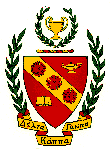 